Presseinformation»Aufblattelt« von Martina ParkerMeßkirch, Januar 2023Holla, die Waldfee
Der neue Gartenkrimi der österreichischen Bestsellerautorin Martina ParkerEs wird wieder gelebt, geliebt, gegartelt – und gestorbenEin Fall für die Gartenladies vom »Klub der Grünen Daumen«Zum BuchIm Land der Burgen sind die Adeligen nicht weit. Aber trotz Titel und Latifundien, leicht hat sie es nicht, die blaublütige Familie Hohenfelsen. Der alte Graf trägt ein Geheimnis mit sich, das ihm nicht mal Oma Hilda beim Pensionistentreffen entlocken kann, der junge ist ein Umweltrevoluzzer, der mit seiner Brautwahl schockiert: Isabella Kirnbauer, Waldpädagogin und Mitglied im »Klub der Grünen Daumen«. Über deren Sippe erzählt man sich nichts Gutes. Als Isabellas Großmutter die Grafen bei der Hochzeit verflucht, nimmt das Böse seinen Lauf: Gewilderte Tiere im Wald, eine Brautjungfer, die Blut spuckend zusammenbricht …Die Gartenladies beginnen zu graben. Und bald schon steht neben Rosenbetrachtung, Johanniskrautpflücken und Löwenzahnverarbeiten auch die Jagd nach einem Mörder auf dem Programm.Die AutorinErst Journalistin, dann Bestsellerautorin. Früher flog Martina Parker um die Welt und interviewte Robbie Williams, Susan Sarandon, Karl Lagerfeld und Co. Heute lebt sie mit ihrem britischen Ehemann in einem alten Bauernhaus im Südburgenland und „tötet“ mit spitzer Feder. Ihre bisherigen Gartenkrimis „Zuagroast“ und „Hamdraht“ waren monatelang auf den Bestsellerlisten. Die feinen Charakterzeichnungen und der britisch-burgenländische Humor begeistern. Und wer mag, darf auch interaktiv mitmachen. Auf den Instagram- und Facebook-Seiten „Martina Parker schreibt“ kann die Community in den Schreibphasen regelmäßig über Handlungsstränge mitentscheiden.AufblatteltMartina Parker458 SeitenEUR 18,50 [D] / EUR 19,00 [A]ISBN 978-3-8392-0326-2Erscheinungstermin: 25. Januar 2023Kontaktadresse: Gmeiner-Verlag GmbH Laura OberndorffIm Ehnried 588605 MeßkirchTelefon: 07575/2095-154Fax: 07575/2095-29laura.oberndorff@gmeiner-verlag.dewww.gmeiner-verlag.deCover und Porträtbild zum Download (Verlinkung hinterlegt)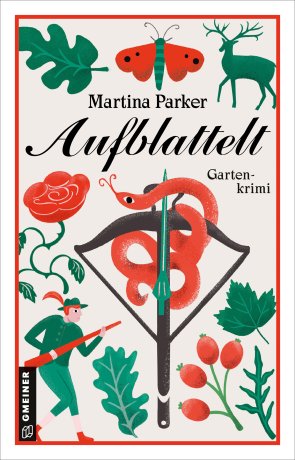 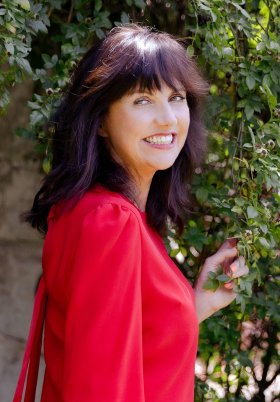 					Bildrechte © oliver topfAnforderung von Rezensionsexemplaren:Martina Parker »Aufblattelt«, ISBN 978-3-8392-0326-2Absender:RedaktionAnsprechpartnerStraßeLand-PLZ OrtTelefon / TelefaxE-Mail